THE SKIPTON ACADEMY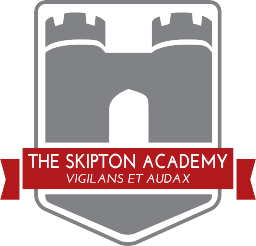 Gargrave Road, Skipton, North Yorkshire, BD23 1UQJOB VACANCYTEACHER OF ENGLISH – THE SKIPTON ACADEMYLocation: The Skipton Academy, Skipton Start Date: Monday 8 January 2018Closing date: Friday 13 October 2017Interview: w/c 16 October 2017 Closing Date: Friday 13 October 2017Salary: MPSContract type:  PermanentWorking hours: Full TimeDirectly responsible to: Head of LanguagesApplications returned to:Vicky O’Keefe, Leadership Team PA The Skipton AcademyGargrave Road, Skipton North Yorkshire, BD23 1UQor email: v.okeefe@theskiptonacademy.co.ukMAIN JOB PURPOSETo secure and account for effective learning, appropriate achievement and educational, social and personal progress of all pupils in the assigned area of responsibility, consistent with the aims of the school and the unique needs of each individual learner.KEY DUTIES AND RESPONSIBILITIESThese responsibilities refer to the whole faculty management team. A clear understanding & responsibility for the safeguarding of studentsTo take responsibility for the learning outcomes and results of students, monitoring performance to make every effort that students reach their potentialSecure and sustain effective learning for students through leading the well-planned and effectively organised teaching within the responsibility area.Lead, manage and support students within the department to sustain motivation and commitment to high standards of learning and carePlan and be accountable for the effective deployment of allocated resources to secure high quality learning experiencesReport to line manager in accordance with academy proceduresTo fulfil all of the requirements and duties set out in the current Pay and Conditions Documents relating to the conditions of employment of teachersTo meet the National Teachers’ Standards To achieve any appraisal criteria or targets related to the management post arising from the Academy’s Performance Appraisal arrangementsKEY TASKS(This list is not meant to be exhaustive – it provides examples only. The exact focus of work will be negotiated with the line manager):To assist the Head of Languages in providing direction, vision and support for staff teaching the subject across the key stagesTo promote effective student progressionTo monitor and review student groupings within the key stages to assist effective differentiation and the raising of attainmentTo contribute to the schemes of work across the key stages and to assist with maintaining an appropriate framework for lesson planningTo promote consistent improvement in student performance across the key stagesTo assist the Head of Languages with resourcing the key stages and with improving the quality of resources availableTo maintain a working environment across the key stages which promotes and encourages high quality learningTo ensure appropriate provision for information communications technology across the key stagesTo contribute to assessment activity in the key stages to ensure consistency and that assessment is used formativelyTo ensure that adequate records are maintained of student attendance at lessons and progress through the key stagesTo ensure equality of opportunity for all students across the key stages in your own lessons